                                                                      ПРОЕКТ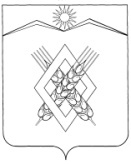 АДМИНИСТРАЦИЯ ХАРЬКОВСКОГО СЕЛЬСКОГО ПОСЕЛЕНИЯЛАБИНСКОГО РАЙОНАП О С Т А Н О В Л Е Н И Еот ___________ г.                                                                                                                № ___хутор Харьковский                                                                                                       Об утверждении Административного регламента по предоставлению муниципальной услуги «Регистрация и учет заявлений граждан, нуждающихся в получении садовых,  огородных или дачных земельных участков» В целях повышения качества и доступности предоставления муниципальных услуг для населения, в соответствии с Федеральным законом от 27 июля 2010 года №210-ФЗ «Об организации предоставления государственных и муниципальных услуг»,  п о с т а н о в л я ю:1.Утвердить Административный регламент предоставления муниципальной услуги «Регистрация и учет заявлений граждан, нуждающихся в получении садовых,  огородных или дачных земельных участков» (прилагается).         2.Ведущему специалисту администрации Харьковского сельского поселения Лабинского района (Лукьянцева), обнародовать настоящее постановление и разместить на  официальном сайте  администрации Харьковского сельского поселения Лабинского района в информационно-телекоммуникационной сети «Интернет».          3.	Контроль за выполнением настоящего постановления оставляю за собой.          4.	Постановление вступает в силу со дня его обнародования.Глава администрации  Харьковского сельского  поселения Лабинского  района                                                                      С. В. Парафиева                                                                                       постановлением администрации                                                                Харьковского сельского поселения                                     Лабинского района                                        от _________  г. № __АДМИНИСТРАТИВНЫЙ  РЕГЛАМЕНТпредоставления муниципальной услуги  «Регистрация и учет заявлений граждан, нуждающихся в получении садовых,  огородных или дачных  земельных участков»1. Общие положения1.1. Предмет регулирования административного регламента.Предметом регулирования настоящего административного регламента предоставления муниципальной услуги «Регистрация и учет заявлений граждан, нуждающихся в получении садовых,  огородных или дачных земельных участков» (далее по тексту – Административный  регламент) является определение стандарта и порядка предоставления муниципальной услуги по постановке на учёт граждан Российской Федерации, в качестве нуждающихся в получении садоводческих, огороднических и дачных земельных участков на территории Харьковского сельского поселения Лабинского района (далее – муниципальная услуга), регулирование качества исполнения и доступности результатов предоставления муниципальной услуги и определение сроков и последовательности административных процедур (действий) при предоставлении муниципальной услуги.1.2. Круг заявителей.Заявителями, имеющими право на получение муниципальной услуги, являются граждане Российской Федерации, проживающие на территории Харьковского сельского поселения Лабинского района.От имени заявителя могут действовать его представители, наделённые соответствующими полномочиями.1.3. Требования к порядку информирования о предоставлении муниципальной услуги.1.3.1. Информация о месте нахождения и графике работы, справочных телефонах администрации Харьковского сельского поселения Лабинского района, органов, организаций, участвующих в предоставлении муниципальной услуги, а также многофункционального центра предоставления государственных и муниципальных услуг, приведена в приложении №1 к настоящему Административному регламенту.1.3.2. Информация о порядке предоставления муниципальной услуги размещается: - на официальном сайте администрации Харьковского сельского поселения Лабинского района в информационно-телекоммуникационной сети Интернет: »: admharkovskoe.ru.- на сайте муниципального бюджетного учреждения муниципального образования Лабинский район «Межмуниципальный многофункциональный центр по предоставлению государственных и муниципальных услуг» (далее по тексту - МБУ «МФЦ»): www.labinsk.e-mfc.ru; - в федеральной государственной информационной системе «Единый портал государственных и муниципальных услуг (функций)»: www.gosuslugi.ru;- на «Портале государственных и муниципальных услуг» Краснодарского края»: www.pgu.krasnodar.ru. 1.3.3. Информацию о порядке предоставления муниципальной услуги и услуг, которые являются необходимыми и обязательными для предоставления муниципальной услуги, сведения о ходе предоставления указанных муниципальных услуг можно получить в администрации Харьковского сельского поселения Лабинского района и МБУ «МФЦ».Указанная информация предоставляется бесплатно.1.3.4.Основными требованиями к информированию заявителей по вопросам предоставления муниципальной услуги и услуг, которые являются необходимыми и обязательными для предоставления муниципальной услуги,   о ходе предоставления указанных услуг являются:- достоверность предоставляемой информации;- четкость в изложении информации;- полнота информирования;- удобство и доступность получения информации;- оперативность предоставления информации.1.3.5.Информирование заявителей по вопросам предоставления муниципальной услуги и услуг, которые являются необходимыми и обязательными для предоставления муниципальной услуги, о ходе предоставления указанных услуг организуется следующим образом:Индивидуальное информирование проводится в форме:- устного информирования (лично или по телефону);- письменного информирования (по почте или по электронной почте, через официальные сайты, федеральную государственную информационную систему «Единый портал государственных и муниципальных услуг (функций)», «Портал государственных и муниципальных услуг» Краснодарского края»).1.3.6.При индивидуальном устном информировании (по телефону или лично) работник должен назвать свою фамилию, имя, отчество, должность, а затем в вежливой форме подробно проинформировать обратившегося по интересующим его вопросам. 1.3.7.Работники, осуществляющие индивидуальное устное информирование (по телефону или лично), должны принять все необходимые меры для предоставления полного и оперативного ответа на поставленные вопросы. Время ожидания заявителями при индивидуальном устном информировании по телефону не должно превышать 10 минут.Время ожидания заявителями личного устного информирования не должно превышать 15 минут.Если  работник, к которому обратился заявитель, не может ответить на вопрос самостоятельно, а также, если для подготовки ответа требуется продолжительное время, он вправе предложить заявителю обратиться письменно, либо назначить другое удобное для него время для получения информации.1.3.8. Индивидуальное письменное информирование (в том числе по электронной почте) осуществляется направлением письма на почтовый адрес (адрес электронной почты) заявителя и должно содержать чёткий ответ на поставленные вопросы.1.3.9.Информационные стенды, размещённые в администрации Харьковского сельского поселения Лабинского района и МБУ «МФЦ», должны содержать следующую информацию:- текст Административного регламента с приложениями;- порядок и сроки предоставления муниципальной услуги;- образцы заявлений и перечень документов, необходимых для предоставления муниципальной услуги;- блок-схема последовательности административных действий при предоставлении муниципальной услуги;- порядок получения консультаций о предоставлении муниципальной услуги;- основания для отказа в приёме документов о предоставлении муниципальной услуги; - основания для отказа в предоставлении муниципальной услуги;- досудебный (внесудебный) порядок обжалования решений и действий (бездействия) органа, предоставляющего муниципальную услугу, а также его должностных лиц и муниципальных служащих.2. Стандарт предоставления муниципальной услуги2.1. Наименование муниципальной услуги.Регистрация и учет заявлений граждан, нуждающихся в получении садовых,  огородных или дачных земельных участков.     2.2. Наименование органа, предоставляющего муниципальную услугу.2.2.1. Муниципальная услуга предоставляется администрацией Харьковского сельского поселения Лабинского района (далее по тексту – Администрация).2.2.2.	Прием документов, необходимых для предоставления муниципальной услуги, и выдача документов по результатам предоставления муниципальной услуги или отказа в предоставлении муниципальной услуги осуществляется муниципальным бюджетным учреждением муниципального образования Лабинский район «Межмуниципальный многофункциональный центр по предоставлению государственных и муниципальных услуг» в соответствии с Административным регламентом.2.2.3.	Согласно пункту 3 части 1 статьи 7 Федерального закона от 27 июля 2010 года № 210-ФЗ «Об организации предоставления государственных и муниципальных услуг» при предоставлении муниципальной услуги запрещается требовать от заявителя осуществления действий, в том числе согласований, необходимых для получения муниципальной услуги и связанных с обращением в иные государственные органы, органы местного самоуправления, организации.2.2.4.В рамках предоставления муниципальной услуги осуществляется взаимодействие (в том числе межведомственное) с:2.2.4.1.Лабинским отделом Управления Федеральной службы государственной регистрации, кадастра и картографии по Краснодарскому краю Федеральной службы государственной регистрации, кадастра и картографии (далее - Росреестр).2.2.4.2.Филиалом федерального государственного бюджетного учреждения «Федеральная кадастровая палата Федеральной службы государственной регистрации, кадастра и картографии» по Краснодарскому краю Лабинский отдел.2.3. Результат предоставления муниципальной услуги2.3.1. Результатом оказания муниципальной услуги является:	- постановление администрации Харьковского сельского поселения Лабинского района об утверждении списков граждан, нуждающихся в получении садовых, огородных или данных земельных участков;- отказ в предоставлении муниципальной услуги.2.4. Срок предоставления муниципальной услуги.2.4.1. Общий срок предоставления муниципальной услуги составляет               30 дней со дня приёма заявления.   2.4.2. Сроки предоставления муниципальной услуги и выдачи результата муниципальной услуги исчисляются в календарных днях.2.5. Правовые основания для предоставления муниципальной услуги.2.5.1. Предоставление муниципальной услуги осуществляется в соответствии со следующими нормативными правовыми актами:- Конституцией Российской Федерации от 12.12.93 (с учётом поправок, внесённых Законами Российской Федерации о поправках к Конституции Российской Федерации от 30.12.2008 № 6-ФКЗ и от 30.12.2008 № 7-ФКЗ) (официальный текст Конституции РФ с внесёнными в неё поправками от 30.12.2008 опубликован в изданиях «Российская газета», № 7, 21.01.2009, «Собрание законодательства Российской Федерации», № 4, ст. 445, 26.01.2009, «Парламентская газета», № 4, 23-29.01.2009);- Земельным кодексом Российской Федерации от 25 октября 2001 года                    №136-ФЗ (текст опубликован в изданиях «Собрание законодательства Российской Федерации», 29.10.2001 г., №44, ст.4147, «Парламентская газета» №204-205, 30.10.2001 г., «Российская газета», №211-212, 30.10.2001 г.);    - Федеральным законом от 25 октября 2001 года №137-ФЗ «О введении в действие Земельного кодекса Российской Федерации» (текст опубликован в изданиях «Собрание законодательства Российской Федерации» от 29.10.2001 г. №44, ст. 4148, «Парламентская газета» от 30.10.2001 г. №204-205, "Российская газета" от 30.10.2001 г. №211-212);- Федерального закона от 27.07.2010  № 210-ФЗ «Об организации предоставления государственных и муниципальных услуг» (первоначальный текст документа опубликован в изданиях: «Российская газета», № 168, 30.07.2010; «Собрание законодательства Российской Федерации», № 31, ст. 4179, 02.08.2010) в редакции федеральных законов от 06.04.2011 № 65-ФЗ («Парламентская газета», № 17, 08-14.04.2011, «Российская газета», № 75, 08.04.2011, «Собрание законодательства Российской Федерации», № 15, ст. 2038, 11.04.2011); от 01.07.2011 № 169-ФЗ (первоначальный текст документа опубликован в изданиях: «Российская газета», № 142, 04.07.2011, «Собрание законодательства Российской Федерации», № 27, ст. 3880, 04.07.2011, «Парламентская газета», № 33, 08-14.07.2011); от 11.07.2011 № 200-ФЗ («Парламентская газета», № 34, 15-21.07.2011, «Российская газета», № 153, 15.07.2011, «Собрание законодательства Российской Федерации», № 29, ст. 4291, 18.07.2011), от 18.07.2011     № 239-ФЗ («Российская газета», № 157, 21.07.2011, «Собрание законодательства Российской Федерации», № 30 (ч. I), ст. 4587, 25.07.2011); от 03.12.2011 № 383-ФЗ (официальный Интернет-портал правовой информации http://www.pravo.gov.ru, 05.12.2011, «Собрание законодательства Российской Федерации», 05.12.2011, № 49 (ч. v), ст. 7061, «Российская газета», № 278, 09.12.2011); с изменениями, внесёнными Федеральным законом от 27.06.2011 № 162-ФЗ (первоначальный текст документа опубликован в изданиях: «Российская газета», № 139, 30.06.2011, «Парламентская газета», № 32, 01-07.07.2011, «Собрание законодательства Российской Федерации», № 27, ст. 3873, 04.07.2011);- Федерального закона от 15.04.98 № 66-ФЗ «О садоводческих, огороднических и дачных некоммерческих объединениях граждан» (текст опубликован в «Собрании законодательства Российской Федерации» от 20.04.98 № 16, статья 1801, в «Российской газете» от 23.04.98 №79, текст с учётом поправок внесённых Федеральным законом от 01.07.2011 № 169-ФЗ, опубликован в «Российской газете» от 04.07.2011 № 142, в «Собрании законодательства Российской Федерации» от 04.07.2011 № 27, статья 3880, в «Парламентской газете» от 08-14.07.2011 № 33);- Федерального закона от 24.11.95 № 181-ФЗ «О социальной защите инвалидов в Российской Федерации» (текст опубликован в «Собрании законодательства Российской Федерации» от 27.11.95 № 48, статья 4563, в «Российской газете» от 02.12.95 № 234, текст с учётом поправок внесенных Федеральным законом от 16.11.2011 № 318-ФЗ, опубликован в «Российской газете» от 21.11.2011 № 261, в «Собрании законодательства Российской Федерации» от 21.11.2011 № 47, статья 6608, в «Парламентской газете» от 24.11.-01.12.2011 № 50); от 24.07.98 № 125-ФЗ (В данном виде документ опубликован не был. Первоначальный текст документа опубликован в изданиях «Собрании законодательства Российской Федерации», 03.08.98, № 31, ст. 3803, «Российская газета», № 153-154, 12.08.98); от 04.01.99 № 5-ФЗ (текст опубликован в «Собрании законодательства Российской Федерации», № 2, 11.01.99, ст. 232, «Российская газета», № 4, 13.01.99); от 17.07.99 № 172-ФЗ (текст опубликован в «Собрании законодательства Российской Федерации», 19.07.99, № 29, ст. 3693, «Российская газета», № 142, 23.07.99); от 09.06.2001 № 74-ФЗ (текст опубликован в «Собрании законодательства Российской Федерации», 11.06.2001, № 24, ст. 2410, «Российская газета», № 111, 14.06.2001, «Парламентская газета», № 106, 14.06.2001); от 08.08.2001 № 123-ФЗ (текст опубликован в «Российская газета», № 153-154, 10.08.2001, «Собрании законодательства Российской Федерации», 13.08.2001, № 33 (часть I), ст. 3426, «Парламентская газета», № 152-153, 14.08.2001); от 29.12.2001 № 188-ФЗ (В данном виде документ опубликован не был. Первоначальный текст документа опубликован в изданиях «Российская газета», № 256, 31.12.2001«Собрании законодательства Российской Федерации», 31.12.2001, № 53 (ч. 1), ст. 5024, «Парламентская газета», № 1, 04.01.2002);- Федерального закона от 12.01.95 № 5-ФЗ «О ветеранах» (текст опубликован в «Собрании законодательства Российской Федерации» от 16.01.95 № 3, статья 168, в «Российской газете» от 25.01.95 № 19, текст с учётом поправок внесенных Федеральным законом от 02.01.2000 № 40-ФЗ (опубликован в «Российская газета», № 1-3, 05.01.2000, «Парламентская газета», № 3, 06.01.2000, ««Собрании законодательства Российской Федерации», 10.01.2000, № 2, ст. 161); -Федерального закона от 09.01.97 № 5-ФЗ «О предоставлении социальных гарантий Героям Социалистического Труда и полным кавалерам ордена Трудовой Славы» (текст опубликован в «Собрании законодательства Российской Федерации» от 20.01.97 № 3, статья 349, в «Российской газете» от 21.01.97 № 13; текст с учётом поправок внесенных Федеральным законом от 09.05.2006    № 67-ФЗ «Российская газета», № 97, 11.05.2006, «Парламентская газета», № 72, 12.05.2006, «Собрании законодательства Российской Федерации», 15.05.2006, № 20, ст. 2157; от 04.12.2007 № 329-ФЗ текст документа опубликован в изданиях «Собрание законодательства Российской Федерации», 02.07.2007, № 27, ст. 3213, «Парламентская газета», № 89, 03.07.2007, «Российская газета», № 141, 04.07.2007; от 01.03.2008 № 18-ФЗ опубликован в «Собрании законодательства Российской Федерации», 03.03.2008, № 9, ст. 817, «Российская газета», № 46, 04.03.2008, «Парламентская газета», № 14-16, 06.03.2008; от 14.07.2008 № 110-ФЗ опубликован в «Российская газета», № 153, 18.07.2008, «Собрании законодательства Российской Федерации», 21.07.2008, № 29 (ч. 1), ст. 3410, «Парламентская газета», № 47-49, 31.07.2008; от 23.07.2008 № 160-ФЗ опубликован в «Российская газета», № 158, 25.07.2008, «Собрании законодательства Российской Федерации», 28.07.2008, № 30 (ч. 2), ст. 3616, «Парламентская газета», № 47-49, 31.07.2008; от 22.12.2008 № 269-ФЗ опубликован в «Российская газета», № 265, 26.12.2008, «Собрании законодательства Российской Федерации», 29.12.2008, № 52 (ч. 1), ст. 6224, «Парламентская газета», № 90, 31.12.2008; от 28.04.2009 № 72-ФЗ опубликован в «Собрании законодательства Российской Федерации», 04.05.2009, № 18 (1 ч.), ст. 2152, «Российская газета», № 78, 05.05.2009; от 24.07.2009 № 213-ФЗ опубликован в «Собрании законодательства Российской Федерации», 27.07.2009, № 30, ст. 3739, «Российская газета», № 138, 29.07.2009; от 08.12.2010 № 340-ФЗ опубликован в «Российская газета», № 281, 13.12.2010, «Собрании законодательства Российской Федерации», 13.12.2010, № 50, ст. 6598,»Парламентская газета», № 65-66, 17-23.12.2010; 
от 28.12.2004 № 184-ФЗ опубликован в «Российская газета», № 290, 30.12.2004, «Собрании законодательства Российской Федерации», 03.01.2005, № 1 
(часть 1), ст. 10, «Парламентская газета», № 7-8, 15.01.2005; от 22.12.2005 
№ 174-ФЗ опубликован в «Собрании законодательства Российской Федерации», 26.12.2005, № 52 (1 ч.), ст. 5587, «Российская газета», № 292, 27.12.2005, «Парламентская газета», № 233, 30.12.2005);- Закона Российской Федерации от 15.05.91 № 1244-1 «О социальной защите граждан, подвергшихся воздействию радиации вследствие катастрофы на Чернобыльской АЭС» (текст опубликован в «Ведомости СНД и ВС РСФСР» 1991 № 21, статья 699, текст с учётом поправок внесенных Федеральным законом от 30.11.2011 № 346-ФЗ, опубликован в «Собрании законодательства Российской Федерации» от 05.12.2011 № 49 (ч.1), статья 7024, в «Российской газете» от 07.12.2011 № 275); от 24.11.95 № 179-ФЗ (В данном виде документ опубликован не был. Первоначальный текст документа опубликован в изданиях «Собрание законодательства Российской Федерации», 27.11.95, № 48, ст. 4561, «Российская газета», № 234, 02.12.95); от 11.12.96 № 149-ФЗ (текст опубликован в «Собрании законодательства Российской Федерации», 16.12.96, № 51, ст. 5680, «Российская газета», № 240, 17.12.96); от 16.11.97 № 144-ФЗ (В данном виде документ опубликован не был. Первоначальный текст документа опубликован в изданиях «Российская газета», № 226, 22.11.97, «Собрание законодательства Российской Федерации», 24.11.97, № 47, ст. 5341); от 17.04.99 
№ 79-ФЗ (текст опубликован в «Собрании законодательства Российской Федерации», 19.04.99, № 16, ст. 1937, «Российская газета», № 75, 20.04.99);
 от 05.07.99 № 127-ФЗ (текст опубликован в «Российская газета», № 129, 07.07.99, «Собрании законодательства Российской Федерации», 12.07.99, № 28, ст. 3460); -Закона Российской Федерации от 15.01.93 № 4301-1 «О статусе Героев Советского Союза, Героев Российской Федерации и полных кавалеров ордена Славы» (текст опубликован в «Российской газете» от 10.02.93 № 27, в «Ведомости СНД и ВС РФ» от 18.02.93 № 7, статья 247, текст с учётом поправок внесенных Федеральным законом от 07.12.2011 № 417-ФЗ, опубликован в «Собрании законодательства Российской Федерации» от 12.12.2011 № 50, статья 7359, в «Российской газете» от 14.12.2011 № 281, в «Парламентской газете»                  от 16-22.12.2011 № 55-56); от 30.07.96 № 98-ФЗ (текст опубликован в «Российская газета», № 146, 03.08.96, «Собрание законодательства Российской Федерации», 05.08.96, № 32, ст. 3838); - постановления ЦК КПСС, Совмина СССР от 17.01.1983 № 59-27 «О льготах военнослужащим, рабочим и служащим, находящимся в составе ограниченного контингента советских войск на территории Демократической Республики Афганистан, и их семьям» (текст опубликован в «Своде законов СССР»,  т. 2, с. 754-6); (с изм. и доп., внесенными Постановлением Совмина СССР        от 14.03.83 № 206-83, Постановлением ЦК КПСС и Совмина СССР от 06.05.83 № 408-145, распоряжением Совмина СССР от 10.04.87 № 813рс, Постановлениями Совмина СССР от 12.06.1989 № 529, от 14.02.90 № 161, от 06.08.90 № 780, от 04.09.90 № 892);-постановления ВС РФ от 27.12.91 № 2123-1 «О распространении действия Закона РСФСР «О социальной защите граждан, подвергшихся воздействию радиации вследствие катастрофы на Чернобыльской АЭС» на граждан из подразделений особого риска» (текст опубликован в «Ведомости СНД и ВС РСФСР» от 23.01.92 № 4, статья 138, текст с учётом поправок внесенных Федеральным законом от 03.12.2011 № 385-ФЗ, опубликован в «Собрании законодательства Российской Федерации» от 05.12.2011 № 49 (ч.5), статья 7063, в «Российской газете» от 09.12.2011 № 278); в редакции Федерального закона от 22.08.2004        № 122-ФЗ (В данном виде документ опубликован не был. Первоначальный текст документа опубликован в изданиях «Собрание законодательства Российской Федерации», 30.08.2004, № 35, ст. 3607, «Парламентская газета», № 159-160, 31.08.2004 (до ст. 56 п. 7), «Парламентская газета», № 161-162, 01.09.2004 (до конца), «Российская газета», № 188, 31.08.2004);2.6. Исчерпывающий перечень документов, необходимых в соответствии с законодательными или иными нормативными правовыми актами для предоставления муниципальной услуги с разделением на документы и информацию, которые заявитель должен представить самостоятельно, и документы, которые заявитель вправе представить по собственной инициативе, так как они подлежат представлению в рамках межведомственного информационного взаимодействия2.6.1. Для предоставления муниципальной услуги по регистрации и учету заявлений, нуждающихся в получении садовых, огородных или дачных земельных участков,  заявитель представляет следующие документы:- заявление (приложение №2 к настоящему Административному регламенту) о предоставлении муниципальной услуги; - оригинал документа, удостоверяющего личность заявителя (заявителей), являющегося физическим лицом, либо личность представителя физического лица;- оригинал документа, удостоверяющего права (полномочия) представителя физического лица, если с заявлением обращается представитель заявителя (заявителей);- документ, подтверждающий преимущественное (первоочередное, бесплатное) право на получение земельного участка.Заявления о принятии на учёт подлежат регистрации в книгах регистрации данных заявлений.2.6.1.1.Документы, которые заявитель вправе представить по собственной инициативе, так как они подлежат представлению в рамках межведомственного информационного взаимодействия:- сведения, полученные органом местного самоуправления из Единого государственного реестра прав на недвижимое имущество и сделок с ним; - сведения, полученные  из государственного кадастра недвижимости.2.6.2.Оригиналы документов, указанных в подпункте 2.6.1 могут быть представлены по желанию заявителя вместе с копиями.2.6.5.Оригиналы документов после сверки и светокопирования работником МБУ «МФЦ», возвращаются заявителю.2.6.6.Если копии документов представляются без предъявления подлинников, то они должны быть нотариально заверены.2.6.7.Администрация не вправе требовать от заявителя представления документов, не указанных в пункте 2.6.1 Административного регламента.        2.6.8. В случае непредставления заявителем документов, указанных                        в подпункте 2.6.1.1 пункта 2.6 раздела 2 настоящего Административного регламента, данные документы запрашиваются Администрацией в государственных органах, органах местного самоуправления и подведомственных государственным органам или органам местного самоуправления организациях, в распоряжении которых находятся указанные документы.       2.6.9.Непредставление заявителем документов, указанных в                     подпункте 2.6.1.1 пункта 2.6 раздела 2 Административного регламента не является основанием для отказа в предоставлении муниципальной услуги.2.7. Указание на запрет требовать от заявителя.	2.7.1. При предоставлении муниципальной услуги запрещается требовать от заявителя:- представления документов и информации или осуществления действий, представление или осуществление которых не предусмотрено нормативными правовыми актами, регулирующими отношения, возникающие в связи с предоставление муниципальной услуги;- представления документов и информации, которые в соответствии с нормативными правовыми актами Российской Федерации, нормативными правовыми актами субъектов Российской Федерации и муниципальными правовыми актами находятся в распоряжении государственных органов, представляющих государственную услугу, иных государственных органов, органов местного самоуправлении и (или) подведомственных государственным органам и органам местного самоуправления организаций, участвующих в предоставлении государственных или муниципальных услуг, за исключением документов, указанных в части 6 статьи 7 Федерального закона от 27 июля   2010 года №210-ФЗ «Об организации предоставления государственных и муниципальных услуг».2.8. Исчерпывающий перечень оснований для отказа в приёме документов, необходимых для предоставления муниципальной услуги.2.8.1. Основанием для отказа в приёме документов, необходимых для предоставления муниципальной услуги, является:-  отсутствие одного из документов, предусмотренных пункта 2.6.  раздела 2 настоящего Административного регламента.  - отсутствие у заявителя соответствующих полномочий на получение муниципальной услуги;- наличие исправлений, серьёзных повреждений, не позволяющих однозначно истолковать их содержание, отсутствие обратного адреса, отсутствие подписи заявителя или уполномоченного лица, печати юридического лица (для хозяйственных обществ -при наличии печати).	2.8.2. Не может быть отказано заявителю в приёме дополнительных документов при наличии намерения их сдать.2.9. Исчерпывающий перечень оснований для приостановления или отказа в   предоставлении муниципальной услуги.2.9.1.Основания для приостановления муниципальной услуги отсутствуют.2.9.2. Основаниями для отказа в предоставлении муниципальной услуги являются:  - обращение (в письменном виде) заявителя с просьбой о прекращении предоставления муниципальной услуги;- отсутствие права у заявителя на получение муниципальной услуги;  - наличие в документах, предоставленных заявителем, недостоверных сведений или несоответствие их требованиям законодательства;- предоставление заявителем недостоверной, неполной или неактуальной информации; - представление заявителем подложных документов или сообщение заведомо ложных сведений. 2.9.3. Непредставление (несвоевременное представление) органом или организацией по межведомственному запросу документов и информации, указанных в подпункте 2.6.8 пункта 2.6 раздела 2 настоящего Административного регламента, в орган, предоставляющий муниципальную услугу, не может являться основанием для отказа в предоставлении заявителю муниципальной услуги.   2.9.4. Отказ в предоставлении муниципальной услуги не препятствует повторному обращению после устранения причины, послужившей основанием для отказа.2.9.5. Отказ в предоставлении муниципальной услуги может быть оспорен в судебном порядке.2.10. Размер платы, взимаемой с заявителя при предоставлении муниципальной услуги, и способы её взимания в случаях, предусмотренных федеральными законами, принимаемыми в соответствии с ними иными нормативными правовыми актами Российской Федерации, нормативными правовыми актами субъектов Российской Федерации, муниципальными правовыми актами.	Муниципальная услуга предоставляется без взимания государственной пошлины или иной платы.2.11. Максимальный срок ожидания в очереди при подаче запроса о предоставлении муниципальной услуги и при получении результата предоставления муниципальной услуги.Максимальный срок ожидания в очереди при подаче или получении документов заявителем (его уполномоченным представителем) не должен превышать 15 минут.   2.12. Срок и порядок регистрации запроса заявителя о предоставлении муниципальной услуги.2.12.1. Регистрация заявления в порядке делопроизводства производится в день его поступления в Администрации или МБУ «МФЦ» путём присвоения заявлению входящего номера.2.12.2. Заявление заявителя о предоставлении муниципальной услуги, поступившее в Администрацию или МБУ «МФЦ», регистрируется работником,  уполномоченным на приём заявлений.2.12.3. Документы, предусмотренные пунктом 2.6. раздела 2 настоящего Административного регламента, могут быть направлены в электронной форме.2.12.4. Заявитель может представить заявление в виде электронного документа, подписанного электронной подписью заявителя, в том числе с использованием федеральной государственной информационной системы «Единый портал государственных и муниципальных услуг (функций)»: www.gosuslugi.ru или «Портала государственных и муниципальных услуг» Краснодарского края»: www.pgu.krasnodar.ru.2.12.5. Принятие заявления в электронной форме возможно при наличии электронной цифровой подписи и специальных технических средств в порядке, установленном Федеральным законом от 6 апреля 2011 года № 63-ФЗ  «Об электронной подписи».2.12.6. При принятии заявления в электронной форме осуществляются действия, необходимые для предоставления муниципальной услуги, в том числе связанные с проверкой действительности усиленной квалифицированной электронной подписи заявителя, использованной при обращении за получением муниципальной услуги, а также с установлением перечня классов средств удостоверяющих центров, которые допускаются для использования в целях обеспечения указанной проверки и определяются на основании утверждаемой Федеральным органом исполнительной власти по согласованию с Федеральной службой безопасности Российской Федерации модели угроз безопасности информации в информационной системе, используемой в целях приема обращений за получением муниципальной услуги и (или) предоставления такой услуги.2.12.7.Заявление на предоставление муниципальной услуги с приложенными документами при поступлении в уполномоченный орган подлежит обязательной регистрации в течение дня с момента его поступления.2.13. Требования к помещениям, в которых предоставляется муниципальная услуга, к залу ожидания, местам для заполнения запросов о предоставлении муниципальной услуги, информационным стендам с образцами их заполнения и перечнем документов, необходимых для предоставления каждой муниципальной услуги2.13.1. Помещения, в которых предоставляется муниципальная услуга, должны соответствовать санитарным правилам и нормам, а также правилам противопожарной безопасности.2.13.2. Места предоставления муниципальной услуги в МБУ «МФЦ» оборудуются в соответствии со стандартом комфортности МБУ «МФЦ».  2.13.3. Рабочие места работников Администрации, предоставляющих муниципальную услугу, оборудуются телефонами, факсами, копировальными аппаратами, компьютерами и иной необходимой оргтехникой, позволяющими предоставление муниципальной услуги в полном объёме.2.13.4. Места для проведения личного приёма заявителей оборудуются стульями, столами, обеспечиваются канцелярскими принадлежностями.2.13.5.Для ожидания гражданам отводится специальное место, оборудованное стульями.2.13.6.В местах предоставления муниципальной услуги предусматривается оборудование доступных мест общественного пользовании (туалетов).2.13.7. В целях обеспечения конфиденциальности сведений о заявителе, одним работником одновременно ведется приём только одного заявителя. Одновременный приём двух и более заявителей не допускается.2.13.8. Помещение, предназначенное для приёма заявителей, оборудуется информационным стендом, содержащим сведения, указанные в подпункте 1.3.9. пункта 1.3. раздела 1 настоящего Административного регламента.2.14. Показатели доступности и качества муниципальной услуги	2.14.1. Основными показателями доступности и качества муниципальной услуги являются количество жалоб от заявителей о нарушениях сроков предоставления муниципальной услуги, предусмотренных настоящим Административным регламентом, а также судебных исков по обжалованию решений администрации Харьковского сельского поселения Лабинского района при предоставлении муниципальной услуги.2.14.2.Взаимодействие заявителя с должностными лицами администрации Харьковского сельского поселения Лабинского района осуществляется при личном обращении заявителя:- для подачи документов, необходимых для предоставления муниципальной услуги;- при получении результата предоставления муниципальной услуги. 2.14.3.Продолжительность взаимодействия заявителя с должностными лицами администрации Харьковского сельского поселения Лабинского района при предоставлении муниципальной услуги не должна превышать 15 минут по каждому из указанных видов взаимодействия. 2.14.4. Заявление может быть подано через МБУ «МФЦ» в соответствии с соглашением о взаимодействии между уполномоченным многофункциональным центром в Краснодарском крае (ГАУ КК «МФЦ)  и администрацией Харьковского сельского поселения Лабинского района о взаимодействии, с момента вступления в силу соответствующего соглашения о взаимодействии.2.14.5. Заявителю обеспечивается возможность получения информации о ходе предоставления муниципальной услуги посредством использования федеральной государственной информационной системы "Единый портал государственных и муниципальных услуг", «Портала государственных и муниципальных услуг» Краснодарского края», через администрацию Харьковского сельского поселения Лабинского района, МБУ «МФЦ». 2.15.  Иные требования, в том числе учитывающие особенности предоставления муниципальной услуги в многофункциональном центре и особенности предоставления муниципальной услуги в электронной форме2.15.1.Обращение за получением муниципальной услуги может осуществляться с использованием электронных документов, подписанных электронной подписью, в соответствии с требованиями федеральных законов от 06 апреля 2011 года №63-ФЗ «Об электронной подписи» (Собрание законодательства Российской Федерации, 2011, № 15, ст. 2036; № 27, ст. 3880; 2012, № 29, ст. 3988; 2013, № 14, ст. 1668) и от 27 июля 2010 года №210-ФЗ «Об организации предоставления государственных и муниципальных услуг».3. Состав, последовательность и сроки выполнения административных процедур, требования к порядку их выполнения, в том числе особенности выполнения административных процедур в электронной форме, а также особенности выполнения административных процедур в МБУ «МФЦ»3.1. Исчерпывающий перечень административных процедур.3.1.1. Предоставление муниципальной услуги включает в себя следующие административные процедуры:- приём и первичная проверка заявления и приложенных к нему документов;- передача заявления и прилагаемых к нему документов из МБУ «МФЦ» в Администрацию (в случае поступления заявления в МФЦ);- рассмотрение заявления;- формирование и направление межведомственных запросов в органы (организации), участвующие в предоставлении муниципальной услуги;	- принятие решения  об утверждении списков граждан, нуждающихся в получении садовых, огородных или дачных земельных участков;- принятие решения об отказе в предоставлении муниципальной услуги;- передача постановления администрации Харьковского сельского поселения Лабинского района об утверждении списков граждан, нуждающихся в получении садовых, огородных или дачных земельных участков, либо отказ в предоставлении муниципальной услуги или уведомления об отказе в предоставлении муниципальной услуги из Администрации в МБУ «МФЦ» (в случае поступления заявления в МБУ «МФЦ»);- выдача заявителю постановления администрации Харьковского сельского поселения Лабинского района об утверждении списков граждан, нуждающихся в получении садовых, огородных или данных земельных участков или уведомления об отказе в предоставлении муниципальной услуги.  3.1.2. Блок-схема последовательности административных процедур при предоставлении муниципальной услуги приводится в приложении №3 к настоящему Административному регламенту.3.2. Административная процедура «Приём и первичная проверка заявления и приложенных к нему документов».3.2.1.Основанием для начала предоставления муниципальной услуги является подача заявителем заявления о постановке на учет граждан, нуждающихся в получении садовых, огородных или данных земельных участков:- в виде письменного заявления согласно приложению №2 к настоящему Административному регламенту;- в электронном виде с использованием федеральной государственной информационной системы «Единый портал государственных и муниципальных услуг», «Портала государственных и муниципальных услуг» Краснодарского края».3.2.2.Должностными лицами, ответственными за приём и первичную проверку заявления и приложенных к нему документов, являются работники Администрации, в должностные обязанности которых входит выполнение соответствующих функций. Работниками МБУ «МФЦ», ответственными за приём и первичную проверку заявления и приложенных к нему документов, являются работники МБУ «МФЦ», в должностные обязанности которых входит выполнение соответствующих функций.3.2.3. При обращении заявителя непосредственно в Администрацию или                    МБУ «МФЦ» с письменным заявлением должностное лицо, уполномоченное на приём заявлений:устанавливает предмет обращения, устанавливает личность заявителя, проверяет его полномочия;проверяет наличие всех необходимых документов, которые заявитель должен представить самостоятельно;проверяет заявление, удостоверяясь, что его текст написан разборчиво и не исполнен карандашом;сличает представленные экземпляры подлинников и копий документов.3.2.4.При отсутствии у заявителя надлежащим образом оформленного письменного заявления должностное лицо, уполномоченное на приём заявлений, помогает заявителю в оформлении заявления.3.2.5.При отсутствии оснований для отказа в приёме документов должностным лицом, уполномоченным на приём заявлений, выдаётся расписка в получении документов.3.2.6. Регистрация заявления осуществляется в порядке, установленном пунктом 2.13. раздела 2 настоящего Административного регламента. 3.2.7. Заявитель в обязательном порядке устно информируется:- о сроке предоставления муниципальной услуги;- о возможности отказа в предоставлении муниципальной услуги.  3.2.8. Результатом административной процедуры приёма и первичной проверки заявления и приложенных к нему документов является выдача заявителю расписки в получении документов.3.2.9. Продолжительность приёма и первичной проверки заявления и приложенных к нему документов не должна превышать 15 минут.3.3. Административная процедура «Передача заявления и прилагаемых к нему документов из МБУ «МФЦ» в Администрацию (в случае поступления заявления в МБУ «МФЦ»)». 3.3.1.Работниками, ответственными за передачу заявления и прилагаемых к нему документов из МБУ «МФЦ» в Администрацию являются работники МБУ «МФЦ», в должностные обязанности которых входит выполнение соответствующих функций.3.3.2.Передача документов из МБУ «МФЦ» в Администрацию осуществляется на основании реестра, который составляется в 2 экземплярах и содержит дату и время передачи.3.3.3.График приёма-передачи документов из МБУ «МФЦ» в Администрацию устанавливается по согласованию между директором МБУ «МФЦ» и главой Администрации.3.3.4. Работник Администрации, принимающий документы, проверяет в присутствии курьера их соответствие данным, указанным в реестре. При соответствии передаваемых документов данным, указанным в реестре, работник Администрации расписывается в их получении, проставляет дату и время получения.3.3.5. Первый экземпляр реестра остается в Администрации, второй - подлежит возврату курьеру МБУ «МФЦ».3.3.6. Результатом административной процедуры передачи заявления и прилагаемых к нему документов из МБУ «МФЦ» в Администрацию является подписание реестра, подтверждающего передачу.  3.3.7. Передача заявления и прилагаемых к нему документов курьером из МБУ «МФЦ» в Администрацию  осуществляется в день выдачи заявителю расписки в получении документов. В случае выдачи заявителю расписки в получении документов в субботу, передача заявления и прилагаемых к нему документов курьером из МБУ «МФЦ» в Администрацию осуществляется в первый, следующий за субботой рабочий день.3.4. Административная процедура «Рассмотрение заявления»3.4.1. Основанием для начала административной процедуры рассмотрения заявления является получение главой Администрации поступившего заявления с представленными документами для предоставления муниципальной услуги.3.4.2. Глава Администрации рассматривает поступившее заявление, принимает решение о назначении работника Администрации, уполномоченного на производство по заявлению, делает запись в деле принятых документов с указанием фамилии и инициалов работника Администрации, уполномоченного на производство по заявлению, и передает его в порядке делопроизводства этому работнику.3.4.3. Максимальный срок рассмотрения заявления и документов главой Администрации и передача его работнику Администрации, уполномоченному на производство по заявлению, составляет 3 (три)  дня. 3.5. Административная процедура «Формирование и направление межведомственных запросов в органы (организации), участвующие в предоставлении муниципальной услуги»3.5.1.Основанием для начала административной процедуры является непредставление заявителем по собственной инициативе документов, указанных в пункте 2.6.8 раздела 2 настоящего Административного регламента.3.5.2.Работник Администрации, ответственный за предоставление муниципальной услуги, в течение 2 дней со дня получения в работу документов подготавливает и направляет межведомственный запрос в соответствующие органы (организации), участвующие в предоставлении муниципальной услуги.3.5.3.Межведомственный запрос оформляется в соответствии с требованиями, установленными Федеральным законом от 27 июля 2010 года    №210-ФЗ «Об организации предоставления государственных и муниципальных услуг».3.5.4.При отсутствии технической возможности формирования и направления межведомственного запроса в форме электронного документа по каналам СМЭВ межведомственный запрос направляется на бумажном носителе по почте, факсу с одновременным его направлением по почте или курьерской доставкой.  3.5.5.Результатом выполнения административной процедуры по формированию и направлению в органы (организации), участвующие в предоставлении муниципальной услуги, является получение от соответствующих органов (организаций), участвующих в предоставлении муниципальной услуги, запрашиваемых документов.3.6. Административная процедура «Принятие решения об утверждении списков граждан, нуждающихся в получении садовых, огородных или данных земельных участков».	3.6.1. Основанием для начала выполнения административной процедуры по принятию решения об утверждении списков граждан, нуждающихся в получении садовых, огородных или данных земельных участков, является поступление заявления  в Администрацию.3.6.2.При отсутствии оснований для отказа в предоставлении муниципальной услуги, указанных в пункте 2.9. раздела 2 настоящего Административного регламента,  работник Администрации, ответственный за предоставление муниципальной услуги, готовит проект постановления администрации Харьковского сельского поселения Лабинского района об утверждении списков граждан, нуждающихся в получении садовых, огородных или данных земельных участков.3.6.3.Подготовленный проект постановления администрации Харьковского сельского поселения Лабинского района об утверждении списков граждан, нуждающихся в получении садовых, огородных или дачных земельных участков подлежит согласованию всеми лицами, участвующими в согласовании данного документа.3.6.4. Постановление администрации Харьковского сельского поселения Лабинского района об утверждении списков граждан, нуждающихся в получении садовых, огородных или дачных земельных участков подписывается главой администрации Харьковского сельского поселения Лабинского района.3.6.5. После подписания главой администрации Харьковского сельского поселения Лабинского района постановление администрации Харьковского сельского поселения Лабинского района подлежит регистрации.    3.6.6.Срок выполнения административной процедуры «Принятие решения об утверждении списков граждан, нуждающихся в получении садовых, огородных или дачных земельных участков» составляет 25  (двадцать пять) дней.3.6.7. Результатом выполнения административной процедуры является поступление в Администрацию зарегистрированного в установленном порядке постановления администрации Харьковского сельского поселения Лабинского района об утверждении списков граждан, нуждающихся в получении земельных участков для ведения садоводческого, огороднического, дачного хозяйства.3.7. Административная процедура «Принятие решения об отказе в предоставлении муниципальной услуги».3.7.1.В случае наличия оснований для отказа в предоставлении муниципальной услуги, предусмотренных подпунктом 2.9.2 пункта 2.9 раздела 2 настоящего Административного регламента, работник Администрации, ответственный за предоставление муниципальной услуги, готовит уведомление об отказе в предоставлении муниципальной услуги.3.7.2. Уведомление об отказе в предоставлении муниципальной услуги подписывается главой Администрации.3.7.3.Срок выполнения административной процедуры «Принятие решения об отказе в предоставлении муниципальной услуги» составляет 3 (три) дня со дня выявления оснований для отказа в предоставлении муниципальной услуги, предусмотренных пунктом 2.9.2 раздела 2 настоящего Административного регламента. 3.7.4. Результатом выполнения административной процедуры «Принятие решения об отказе в предоставлении муниципальной услуги» является регистрация уведомления об отказе в предоставлении муниципальной услуги.  3.8. Административная процедура «Передача постановления администрации Харьковского сельского поселения Лабинского района об утверждении списков граждан, нуждающихся в получении земельных участков для ведения садоводческого, огороднического, дачного хозяйства или уведомления об отказе в предоставлении муниципальной услуги из Администрации в МБУ «МФЦ» (в случае поступления заявления в МБУ «МФЦ»)»3.8.1. Работниками, ответственными за передачу постановления администрации Харьковского сельского поселения Лабинского района об утверждении списков граждан, нуждающихся в получении садовых, огородных или данных земельных участков или отказа в предоставлении муниципальной услуги  из Администрации в МБУ «МФЦ», являются работники МБУ «МФЦ», в должностные обязанности которых входит выполнение соответствующих функций.3.8.2.Передача документов из Администрации в МБУ «МФЦ» осуществляется на основании реестра, который составляется в 2 экземплярах и содержит дату и время передачи.3.8.3. График приёма-передачи документов из Администрации я в МБУ «МФЦ» устанавливается по согласованию между директором МБУ «МФЦ» и главой Администрации.3.8.4. Работник МБУ «МФЦ», принимающий документы, проверяет в присутствии уполномоченного должностного лица их соответствие данным, указанным в реестре. При соответствии передаваемых документов данным, указанным в реестре, работник МБУ «МФЦ»  расписывается в их получении, проставляет дату, время получения и передает принятые документы в сектор приёма и выдачи документов МФЦ.3.8.5. Первый экземпляр реестра остается в Администрации, второй - передается курьером в  МБУ «МФЦ».3.8.6.Результатом административной процедуры «Передача постановления администрации Харьковского сельского поселения Лабинского района или уведомления об отказе в предоставлении муниципальной услуги из Администрации в МБУ «МФЦ» (в случае поступления заявления в МБУ «МФЦ»)» является подписание реестра, подтверждающего передачу.  3.8.7. Передача постановления администрации Харьковского сельского поселения Лабинского района об утверждении списков граждан, нуждающихся в получении садовых, огородных или дачных земельных участков или уведомления об отказе в предоставлении муниципальной услуги из Администрации в МБУ «МФЦ» осуществляется в день их регистрации.3.9. Административная процедура «Выдача заявителю постановления администрации Харьковского сельского поселения Лабинского района об утверждении списков граждан, нуждающихся в получении садовых, огородных или дачных земельных участков или уведомления об отказе в предоставлении муниципальной услуги».3.9.1. Выдачу заявителю постановления администрации Харьковского сельского поселения Лабинского района об утверждении списков граждан, нуждающихся в получении садовых, огородных или дачных земельных участков или уведомления об отказе в предоставлении муниципальной услуги осуществляют ответственные должностные лица Администрации или МБУ «МФЦ».3.9.2. Постановление администрации Харьковского сельского поселения Лабинского района об утверждении списков граждан, нуждающихся в получении садовых, огородных или дачных земельных участков или уведомление об отказе в предоставлении муниципальной услуги выдается заявителю непосредственно лично, либо направляется заявителю почтой, а также в иных формах, предусмотренных законодательством Российской Федерации, по выбору заявителя.3.9.3.В случае выдачи результата муниципальной услуги в Администрации, должностное лицо Администрации устанавливает личность заявителя и проверяет его полномочия. Заявитель подтверждает получение результата муниципальной услуги личной подписью в соответствующей графе журнала 3.9.4. В случае выдачи результата муниципальной услуги в МБУ «МФЦ»:- работник МБУ «МФЦ» устанавливает личность заявителя, проверяет наличие расписки, знакомит с содержанием документов и выдает их;- заявитель подтверждает получение документов личной подписью с расшифровкой в соответствующей графе расписки, которая хранится в МБУ «МФЦ».3.9.5.Выдача заявителю постановления администрации Харьковского сельского поселения Лабинского района об утверждении списков граждан, нуждающихся в получении садовых, огородных или дачных земельных участков или уведомления об отказе в предоставлении муниципальной услуги» осуществляется по первому требованию заявителя в приемное время. 3.9.6.Результатом административной процедуры «Выдача заявителю постановления администрации Харьковского сельского поселения Лабинского района об утверждении списков граждан, нуждающихся в получении садовых, огородных или дачных земельных участков или уведомления об отказе в предоставлении муниципальной услуги» является передача заявителю результата муниципальной услуги.3.10. Особенности осуществления административных процедур в электронной форме.В электронной форме через федеральную государственную информационную систему «Единый портал государственных и муниципальных услуг (функций)»: www.gosuslugi.ru и «Портал государственных и муниципальных услуг» Краснодарского края»: www.pgu.krasnodar.ru. при наличии технической возможности могут осуществляться следующие административные процедуры:- предоставление в установленном порядке информации заявителю и обеспечение доступа заявителя к сведениям о муниципальной услуге;- подача заявителем заявления, необходимого для предоставления муниципальной услуги, и приём таких заявлений ответственным работником с использованием информационно-технологической и коммуникационной инфраструктуры, в том числе через указанные Порталы;- получение заявителем сведений о ходе рассмотрения заявления;- взаимодействие Администрации с организациями, участвующими в предоставлении муниципальной услуги;- получение заявителем результата предоставления муниципальной услуги, если такая возможность установлена действующим законодательством Российской Федерации.3.11. Особенности выполнения административных процедурв МБУ «МФЦ»3.11.1.МБУ «МФЦ» организует предоставление настоящей муниципальной услуги в соответствии с соглашением о взаимодействии между уполномоченным многофункциональным центром в Краснодарском крае (ГАУ КК «МФЦ»)  и администрацией Харьковского сельского поселения Лабинского района о взаимодействии, с момента вступления в силу соответствующего соглашения о взаимодействии.3.11.2.Прием заявления о предоставлении муниципальной услуги, копирование и сканирование документов, предусмотренных частью 6 статьи 7 Федерального закона от 27 июля 2010 №210-ФЗ «Об организации предоставления государственных и муниципальных услуг», информирование и консультирование заявителей о порядке предоставления муниципальной услуги, ходе рассмотрения запросов о предоставлении муниципальной услуги, а также по иным вопросам, связанным с предоставлением муниципальной услуги в МБУ «МФЦ» осуществляются бесплатно.3.11.3.МБУ «МФЦ» может по запросу заявителя обеспечивать выезд работника МБУ «МФЦ» к заявителю для приема заявления и документов, необходимых для предоставления муниципальной услуги, а также доставку результатов предоставления муниципальной услуги, в том числе за плату.Порядок исчисления платы за выезд работника МБУ «МФЦ» к заявителю, а также перечень категорий граждан, для которых организация выезда работника МБУ «МФЦ» осуществляется бесплатно, утверждаются актом высшего исполнительного органа государственной власти Краснодарского края.4. Формы контроля за исполнением административного регламента         4.1. Порядок осуществления текущего контроля за соблюдением и исполнением ответственными должностными лицами положений регламента и иных нормативных правовых актов, устанавливающих требования к предоставлению муниципальной услуги, а также принятием ими решений.4.1.1.Текущий контроль за соблюдением и исполнением работниками Администрации положений Административного регламента и иных нормативных правовых актов Российской Федерации, устанавливающих требования к предоставлению муниципальной услуги, а также за принятием ими решений осуществляется главой Администрации.4.1.2.Текущий контроль включает в себя проведение проверок соблюдения и исполнения работниками Администрации, участвующими в предоставлении муниципальной услуги, положений настоящего Административного регламента и иных нормативных правовых актов Российской Федерации.4.1.3.При организации проверок учитываются жалобы заявителей, а также иные сведения о деятельности работников Администрации, участвующих в предоставлении муниципальной услуги.4.2. Порядок и периодичность осуществления плановых и внеплановых проверок полноты и качества предоставления муниципальной услуги, в том числе порядок и формы контроля за полнотой и качеством предоставления муниципальной услуги.4.2.1.Контроль за полнотой и качеством предоставления работниками Администрации муниципальной услуги осуществляется в формах проведения проверок и рассмотрения жалоб на действия (бездействие) работников Администрации.4.2.2.Проверки могут быть плановыми и внеплановыми. Порядок и периодичность осуществления плановых проверок устанавливается главой Администрации.4.2.3. Внеплановые проверки проводятся в связи с проверкой устранения ранее выявленных нарушений, а также в случае получения жалоб на действия (бездействие) работников Администрации.4.3. Ответственность должностных лиц Администрации за решения и действия (бездействие), принимаемые (осуществляемые) ими в ходе предоставления муниципальной услуги.4.3.1. По результатам проведенных плановых и внеплановых проверок в случае выявления нарушений прав заявителей виновные лица привлекаются к ответственности в порядке, установленном законодательством Российской Федерации.4.3.2.Персональная ответственность работников Администрации, ответственных за предоставление муниципальной услуги, закрепляется в их должностных инструкциях в соответствии с требованиями законодательства Российской Федерации.4.4. Положения, характеризующие требования к порядку и формам контроля за предоставлением муниципальной услуги, в том числе со стороны граждан, их объединений и организаций.4.4.1.Контроль за предоставлением муниципальной услуги, в том числе со стороны граждан, их объединений и организаций, осуществляется посредством открытости деятельности Администрации при предоставлении муниципальной услуги, получения полной, актуальной и достоверной информации о порядке предоставления муниципальной услуги и возможности досудебного рассмотрения обращений (жалоб) в процессе получения муниципальной услуги.  5. Досудебный (внесудебный) порядок обжалования решений и действий (бездействия) органа, предоставляющего муниципальную услугу, а также должностных лиц, муниципальных служащих5.1. Информация для заявителя о его праве на досудебное (внесудебное) обжалование решений и действий (бездействия), принятых в ходе предоставления муниципальной услуги.Заявитель имеет право на обжалование решений и действий (бездействия) Администрации, должностных лиц Администрации, муниципальных служащих, принятых (осуществляемых) в ходе предоставления муниципальной услуги, в досудебном и внесудебном порядке.5.2. Предмет досудебного (внесудебного) обжалования.Предметом досудебного (внесудебного) обжалования является:- нарушение срока регистрации запроса заявителя о предоставлении муниципальной услуги;- нарушение срока предоставления муниципальной услуги;- требование у заявителя документов, не предусмотренных нормативными правовыми актами Российской Федерации, нормативными правовыми актами Краснодарского края, муниципальными правовыми актами  Харьковского сельского поселения Лабинского района для предоставления муниципальной услуги;- отказ в приёме документов у заявителя, предоставление которых предусмотрено нормативными правовыми актами Российской Федерации, нормативными правовыми актами Краснодарского края, муниципальными правовыми актами Харьковского сельского поселения Лабинского района;- отказ в предоставлении муниципальной услуги, если основания отказа не предусмотрены федеральными законами и принятыми в соответствии с ними иными нормативными правовыми актами Российской Федерации, нормативными правовыми актами Краснодарского края, муниципальными правовыми актами Харьковского сельского поселения Лабинского района;- затребование с заявителя при предоставлении муниципальной услуги платы, не предусмотренной нормативными правовыми актами Российской Федерации, нормативными правовыми актами Краснодарского края, муниципальными правовыми актами Харьковского сельского поселения Лабинского района. 5.3. Органы Администрации и уполномоченные на рассмотрение должностные лица, которым может быть направлена жалоба.Жалоба заявителя в досудебном (внесудебном) порядке направляется в Администрацию. 5.4. Порядок подачи и рассмотрения жалобы.5.4.1.В досудебном (судебном) порядке заявитель имеет право обратиться с жалобой в письменной форме по почте, через МБУ «МФЦ», с использованием информационно-телекоммуникационной сети Интернет, официального сайта Администрации, федеральной государственной информационной системы «Единый портал государственных и муниципальных услуг (функций)», «Портал государственных и муниципальных услуг» Краснодарского края», а также жалоба может быть принята при личном приёме заявителя. 5.4.2.Основанием для начала процедуры досудебного (внесудебного) обжалования решения и действия Администрации, должностных лиц Администрации, муниципальных служащих является подача заявителем жалобы.5.4.3. Жалоба должна содержать:- наименование органа, предоставляющего указанную муниципальную услугу, должностного лица органа, предоставляющего указанную муниципальную услугу, решения и действия (бездействие) которых обжалуются;- фамилию, имя, отчество (последнее - при наличии), сведения о месте жительства заявителя - физического лица либо наименование, сведения о месте нахождения заявителя - юридического лица, а также номер (номера) контактного телефона, адрес (адреса) электронной почты (при наличии) и почтовый адрес, по которым должен быть направлен ответ заявителю;- сведения об обжалуемых решениях и действиях (бездействии) органа, предоставляющего указанную муниципальную услугу, должностного лица органа, предоставляющего указанную муниципальную услугу;- доводы, на основании которых заявитель не согласен с решением и действием (бездействием) органа, предоставляющего указанную муниципальную услугу, должностного лица органа, предоставляющего указанную муниципальную услугу.5.4.4.В случае, если жалоба подается через представителя заявителя, также представляется документ, подтверждающий полномочия на осуществление действий от имени заявителя. В качестве документа, подтверждающего полномочия на осуществление действий от имени заявителя, может быть представлена:- доверенность, оформленная в соответствии с законодательством Российской Федерации;- копия решения о назначении или об избрании либо приказа о назначении физического лица на должность, в соответствии с которым такое физическое лицо обладает правом действовать от имени заявителя без доверенности.5.4.5.Заявителем могут быть представлены документы (при наличии), подтверждающие доводы заявителя, либо их копии.5.4.6.В электронном виде жалоба может быть подана заявителем посредством:- официального сайта Администрации в информационно-телекоммуникационной сети Интернет;- федеральной государственной информационной системы «Единый портал государственных и муниципальных услуг (функций)»;- «Портала государственных и муниципальных услуг» Краснодарского края».5.4.7. Жалоба рассматривается Администрацией.5.4.8. Жалоба может быть подана заявителем через МБУ «МФЦ». При поступлении жалобы МБУ «МФЦ» обеспечивает её передачу в Администрацию на её рассмотрение в порядке и сроки, которые установлены соглашением о взаимодействии между МБУ «МФЦ» и Администрацией.5.5. Сроки рассмотрения жалобы.Жалоба подлежит рассмотрению должностным лицом, наделённым полномочиями по рассмотрению жалоб, в течение 15 (пятнадцати) рабочих дней со дня её регистрации, а в случае обжалования отказа Администрации, должностного лица Администрации в приёме документов у заявителя либо в исправлении допущенных опечаток и ошибок или в случае обжалования нарушения установленного срока таких исправлений - в течение 5 (пяти) рабочих дней со дня её регистрации.5.6. Перечень оснований для приостановления рассмотрения жалобы в случае, если возможность приостановления предусмотрена законодательством Российской Федерации.Основания для приостановления рассмотрения жалобы отсутствуют.5.7. Результат рассмотрения жалобы.5.7.1.По результатам рассмотрения жалобы принимается одно из следующих решений:- удовлетворение жалобы, в том числе в форме отмены принятого решения, исправления допущенных управлением опечаток и ошибок в выданных в результате предоставления муниципальной услуги документах, возврата заявителю денежных средств, взимание которых не предусмотрено нормативными правовыми актами Российской Федерации, нормативными правовыми актами Краснодарского края, муниципальными правовыми актами Харьковского сельского поселения Лабинского района;- отказ в удовлетворении жалобы.5.7.2.В случае установления в ходе или по результатам рассмотрения жалобы признаков состава административного правонарушения или преступления должностное лицо, наделённое полномочиями по рассмотрению жалоб, незамедлительно направляет имеющиеся материалы в органы прокуратуры.5.8. Порядок информирования заявителя о результатах рассмотрения жалобы.Не позднее дня, следующего за днем принятия решения, заявителю в письменной форме и по желанию заявителя в электронной форме направляется мотивированный ответ о результатах рассмотрения жалобы.5.9. Порядок обжалования решения по жалобе.Заявители имеют право обжаловать решение по жалобе в судебном порядке в соответствии с законодательством Российской Федерации.5.10. Право заявителя на получение информации и документов, необходимых для обоснования и рассмотрения жалобы.Заявители имеют право обратиться в Администрацию за получением информации и документов, необходимых для обоснования и рассмотрения жалобы, в письменной форме по почте, через МБУ «МФЦ», с использованием информационно-телекоммуникационной сети Интернет, официального сайта Администрации, федеральной государственной информационной системой «Единый портал государственных и муниципальных услуг (функций)», «Портал государственных и муниципальных услуг» Краснодарского края».5.11. Способы информирования заявителей о порядке подачи и рассмотрения жалобы.Информацию о порядке подачи и рассмотрения жалобы заявители могут получить на информационном стенде в местах предоставления указанной муниципальной услуги, на официальном сайте Администрации и в федеральной государственной информационной системе «Единый портал государственных и муниципальных услуг (функций)», «Портале государственных и муниципальных услуг» Краснодарского края».Глава администрации                                                                      С.В. Парафиева ПРИЛОЖЕНИЕ №1	к Административному регламенту  	предоставления муниципальной услуги  «Регистрация и учет заявлений граждан, нуждающихся в получении садовых, огородных или дачных земельных участков» ИНФОРМАЦИЯо месте нахождения и графике работы, справочных телефонах администрации Харьковского сельского поселения Лабинского района, органов, организаций, участвующих в предоставлении муниципальной услуги, а также многофункционального центра предоставления государственных и муниципальных услуг1.Администрация Харьковского сельского поселения Лабинского районаАдрес местонахождения: 352525, Российская Федерация, Краснодарский край, Лабинский район, х. Харьковский, Мира ул., д. 45, телефон 8 (861-69) 7-03-51, факс: 7-03-51, адрес официального сайта администрации Харьковского сельского поселения Лабинского района в информационно-телекоммуникационной сети Интернет: admharkovskoe.ru.График работы: понедельник – четверг с 08.00 до 17.00, перерыв с 12.00  до 12.50, пятница с 08.00 до 16.00, перерыв с 12.00  до 12.40, выходные дни: суббота – воскресенье.2.	Органы, организации, участвующие в предоставлении муниципальной услуги.2.1.Филиал федерального государственного бюджетного учреждения «Федеральная кадастровая палата Федеральной службы государственной регистрации, кадастра и картографии» по Краснодарскому краю Лабинский отдел.Адрес местонахождения: 352500, Российская Федерация, Краснодарский край, город Лабинск, улица Международная, 31.Контактный телефон: 8 (861-69) 3-41-50.Адрес официального сайта: http://www.frskuban.ru/Адрес электронной почты: OO_11@frskuban.ruГрафик работы: понедельник - четверг с 08.00 до 17.00, пятница                         с 08.00 до 16.00, (время предоставления отдыха и питания работников устанавливается правилами внутреннего распорядка с соблюдением графика (режима) работы с заявителями), выходные дни: суббота – воскресенье.2.2.Муниципальное бюджетное учреждение муниципального образования Лабинский район «Межмуниципальный многофункциональный центр по предоставлению государственных и муниципальных услуг».Адрес местонахождения: 352500, Российская Федерация, Краснодарский край, город Лабинск, улица Победы, 177.Контактный телефон: 8 (861-69) 3-56-10.Адрес официального сайта МБУ «МФЦ»:  http://www.labinsk.e-mfc.ru/Адрес электронной почты МБУ «МФЦ»: mfc.labinsk@yandex.ru.График работы МБУ «МФЦ»: понедельник - пятница с 08.00 до                               19.00 (время предоставления отдыха и питания работников устанавливается правилами внутреннего распорядка с соблюдением графика (режима) работы с заявителями), суббота с 08.00 до 13.00 (без перерыва), воскресенье - выходной.2.3.Лабинский отдел Управления Федеральной службы государственной регистрации, кадастра и картографии по Краснодарскому краю.	Адрес местонахождения: 352500, Российская Федерация, Краснодарский край, город Лабинск, улица Константинова, 59/1.Контактный телефон: 8 (861-69) 3-41-50.Адрес официального сайта: http://www.frskuban.ru/Адрес электронной почты: OO_11@frskuban.ruГрафик работы: понедельник - четверг с 08.00 до 17.00, пятница                      с 08.00 до 16.00, суббота с 08.00 до 13.00, воскресенье – выходной, (время предоставления отдыха и питания работников устанавливается правилами внутреннего распорядка с соблюдением графика (режима) работы с заявителями).ПРИЛОЖЕНИЕ №2	к Административному регламенту  	предоставления муниципальной услуги  «Регистрация и учет заявлений граждан, нуждающихся в получении садовых, огородных или дачных земельных участков» ФОРМА ЗАЯВЛЕНИЯо  постановке на очередь граждан, нуждающихся в получении 
земельных участков для садоводстваГлаве Харьковского сельскогопоселения Лабинского района_______________________ЗАЯВЛЕНИЕо  постановке на очередь граждан, нуждающихся в получении 
земельных участков для садоводства__________________________________________________________________(ФИО физического лица)паспорт: серия_______________номер_________________________________________выдан_____________________________________________________________в лице____________________________________________________________,действующего на основании_________________________________________, (доверенности)контактный телефон ________________________________________________адрес заявителя:____________________________________________________         (адрес или место регистрации физического лица)Прошу поставить меня на очередь для получения земельного участка для садоводства.Ознакомлен с тем, что настоящее заявление будет использовано для утверждения списка граждан, нуждающихся в выделении земельного участка для садоводства, и определения потребности в оформлении земельных участков для указанных целей.   Заявитель:________________________________________________________                                     (ФИО заявителя, ФИО представителя физического лица)		  (подпись)«____»_____________20___г.         __________________________________									(работник МКУ «МФЦ»)ФОРМА ЗАЯВЛЕНИЯо  постановке на очередь граждан, нуждающихся в получении
земельных участков для садоводства на льготной основеГлаве Харьковского сельскогопоселения Лабинского района_______________________ЗАЯВЛЕНИЕо  постановке на очередь граждан, нуждающихся в получении
земельных участков для садоводства на льготной основе__________________________________________________________________(ФИО физического лица)паспорт: серия_______________номер_________________________________________выдан_____________________________________________________________в лице____________________________________________________________,действующего на основании_________________________________________, (доверенности)контактный телефон ________________________________________________адрес заявителя:____________________________________________________         (адрес или место регистрации физического лица)Прошу поставить меня на очередь для получения земельного участка для садоводства на льготной основе.	Ознакомлен с тем, что настоящее заявление будет использовано для утверждения списка граждан, нуждающихся в выделении земельного участка для садоводства, и определения потребности в оформлении земельных участков для указанных целей.   Документ, подтверждающий льготу ________________________________________________________________________________________________Заявитель:________________________________________________________                                     (ФИО заявителя, ФИО представителя физического лица)			  (подпись)«____»_____________20___г.                      ___________________________									(работник МБУ «МФЦ»)ФОРМА ЗАЯВЛЕНИЯо  постановке на очередь граждан, нуждающихся в получении 
земельных участков для огородничестваГлаве Харьковского сельскогопоселения Лабинского района_______________________ЗАЯВЛЕНИЕо  постановке на очередь граждан, нуждающихся в полученииземельных участков для огородничества__________________________________________________________________(ФИО физического лица)паспорт: серия_______________номер_________________________________________выдан_____________________________________________________________в лице____________________________________________________________,действующего на основании _________________________________________, (доверенности)контактный телефон ________________________________________________адрес заявителя:____________________________________________________         (адрес или место регистрации физического лица)Прошу поставить меня на очередь для получения земельного участка для огородничества.	Ознакомлен с тем, что настоящее заявление будет использовано для утверждения списка граждан, нуждающихся в выделении земельного участка для огородничества, и определения потребности в оформлении земельных участков для указанных целей.   Заявитель:________________________________________________________                                     (ФИО заявителя, ФИО представителя физического лица)			  (подпись) «____»_____________20___г.		_______________________________									 (работник МБУ «МФЦ»)ФОРМА ЗАЯВЛЕНИЯо  постановке на очередь граждан, нуждающихся в получении 
земельных участков для огородничества на льготной основеГлаве Харьковского сельскогопоселения Лабинского района_______________________ЗАЯВЛЕНИЕо  постановке на очередь граждан, нуждающихся в получении 
земельных участков для огородничества на льготной основе__________________________________________________________________(ФИО физического лица)паспорт: серия_______________номер_________________________________________выдан_____________________________________________________________в лице____________________________________________________________,действующего на основании _________________________________________, (доверенности)контактный телефон ________________________________________________адрес заявителя:____________________________________________________         (адрес или место регистрации физического лица)Прошу поставить меня на очередь для получения земельного участка для огородничества на льготной основе.	Ознакомлен с тем, что настоящее заявление будет использовано для утверждения списка граждан, нуждающихся в выделении земельного участка для огородничества, и определения потребности в оформлении земельных участков для указанных целей.   Документ, подтверждающий льготу ________________________________________________________________________________________________Заявитель:________________________________________________________                                     (ФИО заявителя, ФИО представителя физического лица)			  (подпись)«____»_____________20___г.			___________________________									     (работник МБУ «МФЦ»)ФОРМА ЗАЯВЛЕНИЯо  постановке на очередь граждан, нуждающихся в полученииземельных участков для дачного хозяйстваГлаве Харьковского сельскогопоселения Лабинского района_______________________ЗАЯВЛЕНИЕо  постановке на очередь граждан, нуждающихся в получении 
земельных участков для дачного хозяйства__________________________________________________________________(ФИО физического лица)паспорт: серия_______________номер_________________________________________выдан_____________________________________________________________в лице____________________________________________________________,действующего на основании _________________________________________, (доверенности)контактный телефон ________________________________________________адрес заявителя:____________________________________________________         (адрес или место регистрации физического лица)Прошу поставить меня на очередь для получения земельного участка для дачного хозяйства.	Ознакомлен с тем, что настоящее заявление будет использовано для утверждения списка граждан, нуждающихся в выделении земельного участка для дачного хозяйства, и определения потребности в оформлении земельных участков для указанных целей.   Заявитель:________________________________________________________                                     (ФИО заявителя, ФИО представителя физического лица)			  (подпись)«____»_____________20___г.			___________________________									      (работник МБУ «МФЦ»)ФОРМА ЗАЯВЛЕНИЯо  постановке на очередь граждан, нуждающихся в полученииземельных участков для дачного хозяйства на льготной основеГлаве Харьковского сельскогопоселения Лабинского района_______________________ЗАЯВЛЕНИЕо  постановке на очередь граждан, нуждающихся в получении
земельных участков для дачного хозяйства на льготной основе__________________________________________________________________(ФИО физического лица)паспорт: серия_______________номер_________________________________________выдан_____________________________________________________________в лице____________________________________________________________,действующего на основании _________________________________________, (доверенности)контактный телефон ________________________________________________адрес заявителя:____________________________________________________         (адрес или место регистрации физического лица)Прошу поставить меня на очередь для получения земельного участка для дачного хозяйства на льготной основе.	Ознакомлен с тем, что настоящее заявление будет использовано для утверждения списка граждан, нуждающихся в выделении земельного участка для дачного хозяйства, и определения потребности в оформлении земельных участков для указанных целей.   	Документ, подтверждающий льготу ______________________________Заявитель:________________________________________________________                                     (ФИО заявителя, ФИО представителя физического лица)		  (подпись) «____»_____________20___г.			___________________________									    (работник МБУ «МФЦ»)ПРИЛОЖЕНИЕ №3	к Административному регламенту  	предоставления муниципальной услуги  «Регистрация и учет заявлений граждан, нуждающихся в получении садовых, огородных или дачных земельных участков» Блок-схемаописание последовательности действий при предоставлении муниципальной услуги37                                                                  ПРИЛОЖЕНИЕ                                                                  УТВЕРЖДЁН